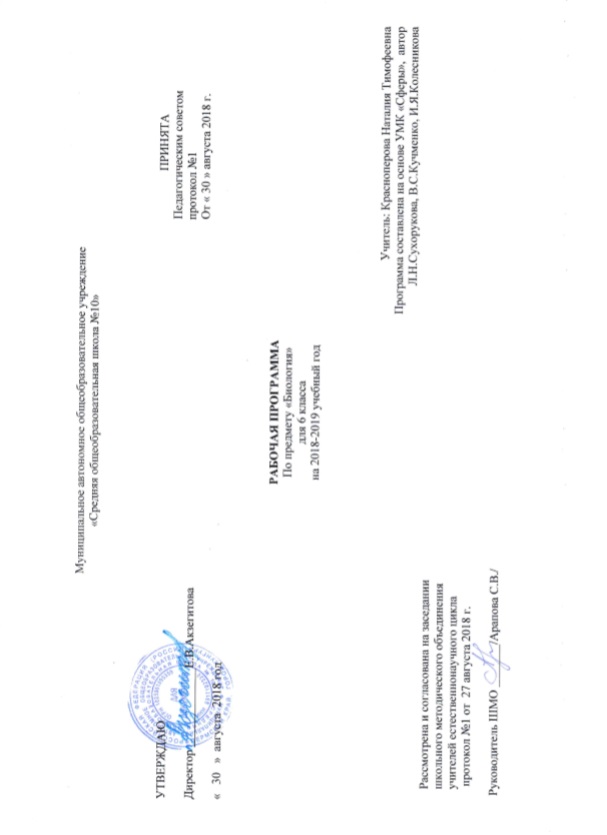 Пояснительная запискаУровень базовый Ведение          Курс биологии 5 класса открывает пятилетний цикл изучения биологии в основной школе и опирается на пропедевтические знания учащихся из курсов «Окружающий мир» начальной ступени обучения.   Рабочая  программа по  русскому биологии для 5 класса составлена в соответствии с требованиями  к результатам основного общего образования, утвержденным Федеральным государственным  образовательным  стандартом  основного общего образования (утверждён приказом Минобрнауки России от 17 декабря . № 1897), на основе примерной Программы основного общего образования по биологии и «Сухорукова Л.Н. Биология. Рабочие программы. Предметная линия учебников «Сфера». 5-9 классы: пособие для учителей общеобразоват. учреждений/Л.Н.Сухорукова, В.С.Кучменко.-М.: Просвещение,2011.»  к учебнику для 5 класса  «Биология. Живой организм. 5-6 классы  /Л.Н.Сухорукова, В.С.Кучменко, И.Я.Колесникова – М.: Просвещение, 2012./      Рабочая программа по биологии соответствует требованиям стандарта, составлена на основе Федерального государственного образовательного стандарта основного общего образования, требований к результатам освоения основной образовательной программы  основного общего образования,  Фундаментального ядра содержания  общего образования, в соответствии с программой «Бология. Рабочие программы. Предметные линии учебников  «Сферы» (5-9 классы): пособие для учителей   общеобразовательных учреждений/ Л.Н.Сухорукова, В.С. Кучменко. -  Москва: Просвещение, 2011 год. В рабочей программе учтены идеи и положения Концепции духовно-нравственного развития и воспитания личности гражданина России, Программы развития и формирования универсальных учебных действий (УУД), которые обеспечивают формирование российской гражданской идентичности, овладение ключевыми компетенциями, составляющими основу для саморазвития и непрерывного образования, целостность общекультурного, личностного и познавательного развития учащихся, коммуникативных качеств личности.Биология как общеобразовательная дисциплина рассматривает взаимосвязи организмов и окружающей среды, роль биологического разнообразия в поддержании устойчивости биосферы и сохранении жизни на Земле, место человека в природе, зависимость здоровья человека от наследственных факторов, состояния окружающей природной и социальной среды, образа жизни. Реализация возможностей содержания биологии в формировании нравственно-этического аспекта взаимодействия человека и природы способствует повышению уровня культуры выпускников основной школы, их компетентности в ситуациях, связанных с защитой окружающей среды, собственного здоровья. Одной из главных задач биологического образования в основной школе является формирование у подрастающего поколения представления о ценности здоровья и культуре поведения. Системный, экологический и эволюционный подходы в обучении биологии дополнены сведениями о познавательном, практическом значении разнообразия живых организмов для человека          Цели и задачи курса:• познакомить учащихся с основными понятиями и закономерностями науки биологии;• систематизировать знания учащихся об объектах живой природы, которые были получены ими при изучении основ естественно - научных знаний в начальной школе;• начать формирование представлений о методах научного познания природы, элементарных умений, связанных с выполнением учебного исследования;• развивать у учащихся устойчивый интерес к естественно - научным знаниям;• начать формирование основ гигиенических, экологических знаний, ценностного отношения к природе и человеку.Общая характеристика учебного предмета «Биология»Биологическое образование в основной школе должно обеспечить формирование биологической и экологической грамотности, расширение представлений об уникальных особенностях живой природы, ее многообразии и эволюции, человеке как биосоциальном существе, развитие компетенций в решении практических задач, связанных с живой природой.Освоение учебного предмета «Биология» направлено на развитие у обучающихся ценностного отношения к объектам живой природы, создание условий для формирования интеллектуальных, гражданских, коммуникационных, информационных компетенций. Обучающиеся овладеют научными методами решения различных теоретических и практических задач, умениями формулировать гипотезы, конструировать, проводить эксперименты, оценивать и анализировать полученные результаты, сопоставлять их с объективными реалиями жизни.Учебный предмет «Биология» способствует формированию у обучающихся умения безопасно использовать лабораторное оборудование, проводить исследования, анализировать полученные результаты, представлять и научно аргументировать полученные выводы.Изучение предмета «Биология» в части формирования у обучающихся научного мировоззрения, освоения общенаучных методов (наблюдение, измерение, эксперимент, моделирование), освоения практического применения научных знаний основано на межпредметных связях с предметами:«Физика», «Химия», «География», «Математика», «Экология», «Основы безопасности жизнедеятельности», «История», «Русский язык», «Литература» и др.Живые организмы.Биология – наука о живых организмах.Биология как наука. Методы изучения живых организмов. Роль биологии в познании окружающего мира и практической деятельности людей. Соблюдение правил поведения в окружающей среде. Бережное отношение к природе. Охрана биологических объектов. Правила работы в кабинете биологии, с биологическими приборами и инструментами. Свойства живых организмов (структурированность, целостность, питание, дыхание, движение, размножение, развитие, раздражимость, наследственность и изменчивость) их проявление у растений, животных, грибов и бактерий.Клеточное строение организмов. Клетка–основа строения ижизнедеятельности организмов. История изучения клетки.Методы изучения клетки.Строение и жизнедеятельность клетки. Бактериальная клетка. Животная клетка. Растительная клетка. Ткани организмов.Многообразие организмов. Клеточные и неклеточные формы жизни. Организм. Классификация организмов. Одноклеточные и многоклеточныеорганизмы. Царства живой природы.Среды жизни. Среда обитания. Факторы среды обитания. Места обитания. Приспособления организмов к жизни в наземно-воздушной среде. Приспособления организмов к жизни в водной среде. Приспособления организмов к жизни в почвенной среде. Приспособления организмов к жизни в организменной среде. Растительный и животный мир родного края.Царство Растения. Ботаника–наука орастениях. Многообразие и значение растений в природе и жизни человека. Общее знакомство с цветковыми растениями. Растительные ткани и органы растений. Вегетативные и генеративные органы. Жизненные формы растений. Растение – целостный организм (биосистема). Условия обитания растений. Среды обитания растений. Сезонные явления в жизни растений. Органы цветкового растения. Семя. Строение семени. Корень. Зоны корня. Виды корней. Корневые системы. Значение корня. Видоизменения корней. Побег. Генеративные и вегетативные побеги. Строение побега. Разнообразие и значение побегов. Видоизмененные побеги. Почки. Вегетативные и генеративные почки. Строение листа. Листорасположение. Жилкование листа. Стебель. Строение и значение стебля. Строение и значение цветка. Соцветия. Опыление. Виды опыления. Строение и значение плода. Многообразие плодов. Распространение плодов.Микроскопическое строение растений. Разнообразие растительных клеток. Ткани растений. Микроскопическое строение корня. Корневой волосок. Микроскопическое строение стебля. Микроскопическое строение листа.Жизнедеятельность цветковых растений. Процессы жизнедеятельности растений: обмен веществ и превращение энергии, почвенное питание и воздушное питание (фотосинтез), дыхание, удаление конечных продуктов обмена веществ, транспорт веществ. Регуляция процессов жизнедеятельности. Движения. Рост, развитие и размножение растений. Половое размножение растений. Оплодотворение у цветковых растений. Вегетативное размножение растений. Приемы выращивания и размножения растений и ухода за ними. Космическая роль зеленых растений.Многообразие растений. Принципы классификации. Классификация растений. Водоросли – низшие растения. Многообразие водорослей. Отдел Моховидные, отличительные особенности и многообразие. Папоротникообразные, отличительные особенности и многообразие. Отдел Голосеменные, отличительные особенности и многообразие. Отдел Покрытосеменные (Цветковые), отличительные особенности. Классы Однодольные и Двудольные. Многообразие цветковых растений. Меры профилактики заболеваний, вызываемых растениями.Царство Бактерии. Бактерии,их строение и жизнедеятельность.Рольбактерий в природе, жизни человека. Меры профилактики заболеваний, вызываемых бактериями. Значение работ Р. Коха и Л. Пастера.Царство Грибы. Отличительные особенности грибов. Многообразие грибов. Роль грибов в природе, жизни человека. Грибы-паразиты. Съедобные и ядовитые грибы. Первая помощь при отравлении грибами. Меры профилактики заболеваний, вызываемых грибами. Лишайники, их роль в природе и жизни человека. Место учебного предмета «Биология» в учебном планеВ соответствии с требованиями Федерального государственного образовательного стандарта основного общего образования предмет «Биология» изучается с 5-го по 9-й класс. В соответствии с учебным планом  МАОУ СОШ № 10 общее количество учебных часов в 6 классе- 70 часов (2 часа в неделю). Плановых контрольных работ в 6 классе– 2. Практических работ –2, лабораторных работ – 9.Изучение биологии основывается на тесной межпредметной интеграции ее с другими общеобразовательными дисциплинами естественно-научного цикла, которая достигается в процессе знакомства с общенаучными методами (наблюдение,  эксперимент, измерение, моделирование), раскрытие значения научного знания для практической деятельности человека, гармоничного развития общества и природы.Личностные, метапредметные и предметные результаты освоения учебного предмета «Биология»В результате изучения курса биологии в основной школе:Выпускник научится пользоваться научными методами для распознания биологических проблем; давать научное объяснение биологическим фактам, процессам, явлениям, закономерностям, их роли в жизни организмов и человека; проводить наблюдения за живыми объектами, собственным организмом; описывать биологические объекты, процессы и явления; ставить несложные биологические эксперименты и интерпретировать их результаты.Выпускник овладеет системой биологических знаний – понятиями, закономерностями, законами, теориями, имеющими важное общеобразовательное и познавательное значение; сведениями по истории становления биологии как науки.Выпускник освоит общие приемы: оказания первой помощи; рациональной организации труда и отдыха; выращивания и размножения культурных растений и домашних животных, ухода за ними; проведения наблюдений за состоянием собственного организма; правила работы в кабинете биологии, с биологическими приборами и инструментами.Выпускник приобретет навыки использования научно-популярной литературы по биологии, справочных материалов (на бумажных и электронных носителях), ресурсов Интернета при выполнении учебных задач.Основные личностные результаты обучения биологии:1) воспитание российской гражданской идентичности: патриотизма, любви и уважения к Отечеству, чувства гордости за свою Родину; осознание своей этнической принадлежности; усвоение гуманистических и традиционных ценностей многонационального российского общества; воспитание чувства ответственности и долги перед Родиной;2) формирование ответственного отношения к учению, готовности и способности, обучающихся к саморазвитию и самообразованию на основе мотивации к обучению и познанию, осознанному выбору и построению дальнейшей индивидуальной траектории образования на базе ориентировки в мире профессий и профессиональных предпочтений, с учётом устойчивых познавательных интересов;3) знание основных принципов и правил отношения к живой природе, основ здорового образа жизни и здоровьесберегающux технологий;4) сформированность познавательных интересов и мотивов, направленных на изучение живой природы; интеллектуальных умений (доказывать, строить рассуждения, анализировать, делать выводы); эстетического отношения к живым объектам;5) формирование личностных представлений о целостности природы, осознание значимости и общности глобальных проблем человечества;6) формирование уважительного отношения к истории, культуре, национальным особенностям, традициям и образу жизни других народов; толерантности и миролюбия;7) освоение социальных норм, правил поведения, ролей и форм социальной жизни в группах и сообществах, включая взрослые и социальные сообщества; участие в школьном самоуправлении и общественной жизни в пределах возрастных компетенций с учётом региональных, этнокультурных, социальных, экологических и экономических особенностей;8) развитие морального сознания и компетентности в решении моральных проблем на основе личностного выбора, формирование нравственных чувств и нравственного поведения, осознанного и ответственного отношения к собственным поступкам;9) формирование коммуникативной компетентности в общении и сотрудничестве с учителями, со сверстниками, старшими и младшими в процессе образовательной, общественно полезной, учебно-исследовательской, творческой и других видов деятельности;10) формирование ценности здорового и безопасного образа жизни; усвоение правил индивидуального и коллективного безопасного поведения в чрезвычайных ситуациях, угрожающих жизни и здоровью людей, правил поведения на транспорте и на дорогах;11) формирование основ экологического сознания на основе признания ценности жизни во всех её проявлениях и необходимости ответственного, бережного отношения к окружающей среде и рационального природопользования;12) осознание значения семьи в жизни человека и общества, принятие ценности семейной жизни, уважительное и заботливое отношение к членам своей семьи.      Предметные результаты:Выпускник получит возможность научиться:осознанно использовать знания основных правил поведения в природе и основ здорового образа жизни в быту;выбирать целевые и смысловые установки в своих действиях и поступках по отношению к живой природе, здоровью своему и окружающих; ориентироваться в системе познавательных ценностей – воспринимать информацию биологического содержания в научно-популярной литературе, средствах массовой информации и Интернет-ресурсах, критически оценивать полученную информацию, анализируя ее содержание и данные об источнике информации;создавать собственные письменные и устные сообщения о биологических явлениях и процессах на основе нескольких источников информации, сопровождать выступление презентацией, учитывая особенности аудитории сверстников.Метапредметные результаты изучения предмета «Биология»:Выпускник получит возможность научиться:находить информацию о растениях, животных грибах и бактериях в научно-популярной литературе, биологических словарях, справочниках, Интернет ресурсе, анализировать и оценивать ее, переводить из одной формы в другую;основам исследовательской и проектной деятельности по изучению организмов различных царств живой природы, включая умения формулировать задачи, представлять работу на защиту и защищать ее.использовать приемы оказания первой помощи при отравлении ядовитыми грибами, ядовитыми растениями, укусах животных; работы с определителями растений; размножения и выращивания культурных растений, уходом за домашними животными;ориентироваться в системе моральных норм и ценностей по отношению к объектам живой природы (признание высокой ценности жизни во всех ее проявлениях, экологическое сознание, эмоционально-ценностное отношение к объектам живой природы);осознанно использовать знания основных правил поведения в природе; выбирать целевые и смысловые установки в своих действиях и поступках по отношению к живой природе; создавать собственные письменные и устные сообщения о растениях, животных, бактерия и грибах на основе нескольких источников информации, сопровождать выступление презентацией, учитывая особенности аудитории сверстников;работать в группе сверстников при решении познавательных задач связанных с изучением особенностей строения и жизнедеятельности растений, животных, грибов и бактерий, планировать совместную деятельность, учитывать мнение окружающих и адекватно оценивать собственный вклад в деятельность группы. Тематическое планирование учебного предмета «Биология» 6 классНаличие материально-технического, информационного обеспеченияКРИТЕРИИ ОЦЕНКИ ЗНАНИЙ УЧАЩИХСЯОценка самостоятельных письменных и контрольных работ.
Отметка "5" ставится, если ученик:
1) выполнил работу без ошибок и недочетов; 
2) допустил не более одного недочета. 
Отметка "4" ставится, если ученик выполнил работу полностью, но допустил в ней: 
1) не более одной негрубой ошибки и одного недочета; 
2) или не более двух недочетов. 
Отметка "3" ставится, если ученик правильно выполнил не менее 2/3 работы или допустил: 
1)  не более двух грубых ошибок; 
2)  или не более одной грубой и одной негрубой ошибки и одного недочета; 
3)  или не более двух-трех негрубых ошибок; 
4)  или одной негрубой ошибки и трех недочетов; 
5)  или при отсутствии ошибок, но при наличии четырех-пяти недочетов. 
Отметка "2" ставится, если ученик:
1) допустил число ошибок и недочетов превосходящее норму, при которой может быть выставлена оценка "3"; 
2) или если правильно выполнил менее половины работы. Оценка тестовых работ.Тесты, состоящие из пяти вопросов можно использовать после изучения каждого материала (урока). Тест из 10—15 вопросов используется для периодического контроля. При оценивании используется следующая шкала: для теста из пяти вопросов • нет ошибок — оценка «5»;• одна ошибка - оценка «4»;• две ошибки — оценка «З»;• три ошибки — оценка «2».РазделПланируемая дата проведенияТемы уроковСодержаниеФормируемые УУДФормируемые УУДФормируемые УУДРазделПланируемая дата проведенияТемы уроковСодержаниеПредметныеМетапредметныеЛичностныеТкани живых организмов (4 ч)1 неделяУрок 1. Эпителиальная ткань.Общие признаки  эпителиальной  ткани животных.П:Сравнивать ткани растений и животных.Находить в тексте учебника и других источниках информацию о строении и функциях тканей растений и животных.П:Выделять главное в тексте, структурировать учебный материал, давать определения понятий.Р:Формулировать цель урока и ставить задачи.К:Строить речевые высказывания в устной форме.Формирование и развитие познавательного интереса к изучению природы.1 неделяУрок 2. Соединительная ткань.Общие признаки  соединительных тканей животных, Виды тканей: кровь, лимфа, жировая ткань. Их функции.Давать определение понятию ткань.Называть:-типы тканей животных;-функции тканей животных.Различать типы тканей животных.Сравнивать ткани  животных.Находить в тексте учебника и других источниках информацию о строении и функциях тканей животных.П:Выделять главное в тексте, структурировать учебный материал, давать определения понятий.Р:Формулировать цель урока и ставить задачи.К:Строить речевые высказывания в устной форме.Формирование и развитие познавательного интереса к изучению природы.2 неделяУрок 3. Мышечная и нервная ткани.Строение и функции клеток поперечнополосатой и гладкой ткани. Строение нервной ткани, ее значение.Давать определение понятию ткань.Называть функции тканей животных.Различать типы тканей животных.ий и животных.Находить в тексте учебника и других источниках информацию о строении и функциях тканей животныхР: умение организовать выполнение заданий учителя согласно установленным правилам работы в кабинете. Развитие навыков самооценки и самоанализа.П: Анализировать, сравнивать, классифицировать и обобщать факты и явления. Выявлять причины и следствия простых явлений.К: задавать вопросы, необходимые для организации собственной деятельностиФормирование и развитие познавательного интереса к изучению природы.2 неделяУрок 4. Обобщение по теме «Ткани животных».Тест по теме «Ткани животных».Давать определение понятию ткань.Называть:-типы тканей животных;-функции тканей животных.Различать типы тканей животных.Сравнивать ткани растений и животных.П:работать с различными источниками информации; сравнивать, делать выводы.Р:планировать свою деятельность и прогнозировать ее результаты; осуществлять рефлексию своей деятельности.К:аргументировать свою точку зрения, отстаивать свою позицию.Формирование и развитие познавательного интереса к изучению природы.3 неделяУрок 1 . Организм единое целое. Взаимосвязь клеток и тканей в организме, гуморальная и нервная регуляция деятельности организмаЗнать о взаимосвязи клеток и тканей, о гуморальной и нервной регуляции деятельности организмаП: работать с различными источниками информации; преобразовывать информацию из одного вида в другой (текст в таблицу и рисунок)Р:Формулировать цель урока и ставить задачи.К:Строить речевые высказывания в устной форме.Формирование и развитие познавательного интереса к изучению природы, научного мировоззрения, элементов экологической культуры3 неделяУрок 2.Органы и системы органов растений. Побег.Составные части побега, особенности их строения и значениеНазывать составные части побега, почки, описывать их строение, сравнивать вегетативные и генеративные почки, делать выводы об их значенииП: работать с различными источниками информации; преобразовывать информацию из одного вида в другой (текст в таблицу и рисунок)Р:формулировать цель урока и ставить задачи.К:строить речевые высказывания в устной форме.Формирование и развитие познавательного интереса к изучению природы, научного мировоззрения, элементов экологической культуры4 неделяУрок 3. Строение почек.Сравнение вегетативных и генеративных почек растенийЛ/р 1. «Строение вегетативной и генеративной почек».Уметь распознавать вегетативные и генеративные почки и побеги на натуральных объектах, сравнивать их.П: работать с различными источниками информации; выполнять лабораторную работу под руководством учителяР:формулировать цель урока и ставить задачи, работать по плану, сверять свои действия с цельюК:Строить речевые высказывания в устной форме, аргументировать свою точку зренияФормирование и развитие познавательного интереса к изучению природы, научного мировоззрения, элементов экологической культуры4 неделяУрок 4. Строение и функции стебля.Особенности внутреннего строения стебля,  функции стебля.Л/р 2. «Строение стебля ».Называть, определять и описывать основные части внутреннего строения стебля, его функции; Уметь распознавать основные части внутреннего строения стебля.П: работать с различными источниками информации; выполнять лабораторную работу под руководством учителяР:формулировать цель урока и ставить задачи, работать по плану, сверять свои действия с цельюК:Строить речевые высказывания в устной форме, аргументировать свою точку зренияФормирование и развитие познавательного интереса к изучению природы, научного мировоззрения, элементов экологической культуры5 неделяУрок 5. Строение и функции стебля.Причины образования годичных колец, рост стебля в длину и толщину, значение обрезки деревьев.Объяснять причины образования годичных колец, рост стебля в длину и толщину, значение обрезки деревьев.Уметь распознавать основные части внутреннего строения стебля на натуральных объектах, уметь определять возраст дерева по спилу.П: работать с различными источниками информации; преобразовывать информацию из одного вида в другой (текст в таблицу и рисунок)Р:Формулировать цель урока и ставить задачи.К:Строить речевые высказывания в устной форме.Формирование и развитие познавательного интереса к изучению природы, научного мировоззрения, элементов экологической культуры5 неделяУрок 6.Внешнее строение листаОсобенности внешнего строения листа, простые и сложные листья.Называть и определять части листа, простые и сложные листья.П: работать с различными источниками информации; преобразовывать информацию из одного вида в другой (текст в таблицу и рисунок)Р:формулировать цель урока и ставить задачи.К:строить речевые высказывания в устной форме.Формирование и развитие познавательного интереса к изучению природы, научного мировоззрения, элементов экологической культуры6 неделяУрок 7.Внешнее строение листаТипы листорасположения.Л/р 3. «Внешнее строение листа. Листорасположение. Простые и сложные листья ».Называть и определять типы листорасположения на натуральных объектах, жилкование листьев.П: работать с различными источниками информации; выполнять лабораторную работу под руководством учителяР:формулировать цель урока и ставить задачи, работать по плану, сверять свои действия с цельюК:Строить речевые высказывания в устной форме, аргументировать свою точку зренияФормирование и развитие познавательного интереса к изучению природы, научного мировоззрения, элементов экологической культуры6 неделяУрок 8.Клеточное строение листа.Особенности внутреннего строения листа, взаимосвязи строения клеток и выполняемых ими функций;  световые и теневые листьяОписывать внутреннее строение листа, понимать взаимосвязи строения клеток и выполняемых ими функций, различать световые и теневые листья.П: работать с различными источниками информации; преобразовывать информацию из одного вида в другой (текст в таблицу и рисунок)Р:формулировать цель урока и ставить задачи.К:строить речевые высказывания в устной форме.Формирование и развитие познавательного интереса к изучению природы, научного мировоззрения, элементов экологической культуры7 неделяУрок 9.Тест «Строение и значение листьев».Особенности внешнего и внутреннего строения листа, взаимосвязи строения клеток и выполняемых ими функций.Обобщать и применять полученные знанияП:работать с различными источниками информации; сравнивать, делать выводы.Р:планировать свою деятельность и прогнозировать ее результаты; осуществлять рефлексию своей деятельности.К:аргументировать свою точку зрения, отстаивать свою позицию.Формирование и развитие познавательного интереса к изучению природы7 неделяУрок 10.Корень.Строение корня растений. Корневые системы. Функции корня. Практическое значение знаний о строении корня.Распознавать типы корневых систем, боковые и придаточные корни, устанавливать связь строения и функций.П: работать с различными источниками информации; преобразовывать информацию из одного вида в другой (текст в таблицу и рисунок)Р:формулировать цель урока и ставить задачи.К:строить речевые высказывания в устной форме.Формирование и развитие познавательного интереса к изучению природы, научного мировоззрения, элементов экологической культуры8 неделяУрок 11.Клеточное строение корня.Строение корня растений, зоны корня, их функции. Строение корневых волосков. Корневые системы. Функции корня. Практическое значение знаний о строении корня.Л/р 4. «Строение корневого волоска. Корневые системы».Называть и описывать зоны корня, их функции, распознавать типы корневых систем, боковые и придаточные корни, устанавливать связь строения и функций.П: работать с различными источниками информации; выполнять лабораторную работу под руководством учителяР:формулировать цель урока и ставить задачи, работать по плану, сверять свои действия с цельюК:Строить речевые высказывания в устной форме, аргументировать свою точку зренияФормирование и развитие познавательного интереса к изучению природы, научного мировоззрения, элементов экологической культуры8 неделяУрок 12. Тест «Строение и значение корня».Строение корня растений. Корневые системы. Функции корня. Практическое значение знаний о строении корня.Обобщать и применять полученные знанияП:работать с различными источниками информации; сравнивать, делать выводы.Р:планировать свою деятельность и прогнозировать ее результаты; осуществлять рефлексию своей деятельности.К:аргументировать свою точку зрения, отстаивать свою позицию.Формирование и развитие познавательного интереса к изучению природы, научного мировоззрения, элементов экологической культуры2 четверть1 неделяУрок 13.Видоизменения надземных побегов.Типы видоизмененных надземных побегов, причины их разнообразия.Называть, определять и описывать видоизмененные побеги, устанавливать причины их разнообразия.П:работать с различными источниками информации; сравнивать, делать выводы.Р:планировать свою деятельность и прогнозировать ее результаты; осуществлять рефлексию своей деятельности.К:аргументировать свою точку зрения, отстаивать свою позицию.Формирование и развитие познавательного интереса к изучению природы, научного мировоззрения, элементов экологической культуры1 неделяУрок 14.Видоизменения подземных побегов.Типы видоизмененных подземных побегов, причины их разнообразияЛ/р 5. «Видоизменения подземных побегов».Называть видоизмененные подземные побеги, распознавать их, находить признаки сходства и различия, делать выводыП: работать с различными источниками информации; выполнять лабораторную работу под руководством учителяР:формулировать цель урока и ставить задачи, работать по плану, сверять свои действия с цельюК:Строить речевые высказывания в устной форме, аргументировать свою точку зренияФормирование и развитие познавательного интереса к изучению природы, научного мировоззрения, элементов экологической культуры2 неделяУрок 15.Видоизменения   корней.Типы видоизмененных подземных побегов, причины их разнообразияЛ/р 6. «Видоизменения корней».Называть видоизмененные корни, распознавать их, находить признаки сходства и различия, делать выводыП: работать с различными источниками информации; выполнять лабораторную работу под руководством учителяР:формулировать цель урока и ставить задачи, работать по плану, сверять свои действия с цельюК:Строить речевые высказывания в устной форме, аргументировать свою точку зренияФормирование и развитие познавательного интереса к изучению природы, научного мировоззрения, элементов экологической культуры2 неделяУрок 16-17.Органы и системы органов животных.Системы органов животных,  их состав и значение.Называть системы органов животных, раскрывать их значение.П: работать с различными источниками информации; преобразовывать информацию из одного вида в другой (текст в таблицу и рисунок)Р:Формулировать цель урока и ставить задачи.К:Строить речевые высказывания в устной формеФормирование и развитие познавательного интереса к изучению природы, научного мировоззрения, элементов экологической культуры3 неделяУрок 18.Контрольная работа №1.Обобщающий урок по теме «Органы и системы органов живых организмов».Уметь выделять общие черты в строении животных и растений, устанавливать их отличие, делать выводы о причинах сходства и отличия.П:работать с различными источниками информации; сравнивать, делать выводы.Р:планировать свою деятельность и прогнозировать ее результаты; осуществлять рефлексию своей деятельности.К:аргументировать свою точку зрения, отстаивать свою позицию.Формирование и развитие познавательного интереса к изучению природыСтроение и жизнедеятельность организмов (46ч)3-4 неделяУрок 1-2.Движение живых организмов.Способы передвижения одноклеточных и многоклеточных животных, органов растений. Черты приспособленности животных к передвижению в разных средах жизни.Называть и описывать способы движения одноклеточных и многоклеточных животных, органов растений; уметь описывать черты приспособленности животных к передвижению в разных средах жизни.П: Работать с различными источниками информации; воспроизводить информацию по памяти; сравнивать и делать выводы; строить логические рассуждения, включающие установление причинно-следственных связей.Р:Формулировать цель урока и ставить задачи, необходимые для ее достижения; планировать свою деятельность и прогнозировать ее результаты, работать по плану, сверять свои действия с целью, и при необходимости сверять свои ошибки самостоятельно, владеть основами самоконтроля и самооценки, применять эти навыки при принятии решений и осуществлении осознанного выбора в учебной и познавательной деятельности.К:Строить речевые высказывания в устной форме, аргументировать свою точку зрения.Формирование и развитие познавательного интереса к изучению природы, научного мировоззрения, элементов экологической культуры4-5 неделяУрок 3-4.Почвенное питание растений.Сущность почвенного питания растений, его зависимость от условий среды. Корневое давление; передвижение веществ по органам растения.Понимать сущность почвенного питания растений, его зависимость от условий среды; уметь объяснять явления, обусловленные корневым давлением; передвижение веществ по органам растенияП: Работать с различными источниками информации; воспроизводить информацию по памяти; сравнивать и делать выводы; строить логические рассуждения, включающие установление причинно-следственных связей.Р:Формулировать цель урока и ставить задачи, необходимые для ее достижения; планировать свою деятельность и прогнозировать ее результаты, работать по плану, сверять свои действия с целью, и при необходимости сверять свои ошибки самостоятельно, владеть основами самоконтроля и самооценки, применять эти навыки при принятии решений и осуществлении осознанного выбора в учебной и познавательной деятельности.К:Строить речевые высказывания в устной форме, аргументировать свою точку зрения.Формирование и развитие познавательного интереса к изучению природы, научного мировоззрения, элементов экологической культуры5-6неделяУрок 5-6.Фотосинтез.Условия и результаты процесса фотосинтеза. Роль света в фотосинтезе. Космическая роль зелёных растенийНазывать условия и результаты процесса фотосинтеза, давать его определение. Уметь обосновывать с помощью эксперимента роль света в фотосинтезе.Описывать процесс фотосинтеза, приводить доказательства о поглощении растениями углекислого газа и выделения кислорода; делать выводы о космической роли зелёных растений.П: Работать с различными источниками информации; воспроизводить информацию по памяти; сравнивать и делать выводы; строить логические рассуждения, включающие установление причинно-следственных связей.Р:Формулировать цель урока и ставить задачи, необходимые для ее достижения; планировать свою деятельность и прогнозировать ее результаты, работать по плану, сверять свои действия с целью, и при необходимости сверять свои ошибки самостоятельно, владеть основами самоконтроля и самооценки, применять эти навыки при принятии решений и осуществлении осознанного выбора в учебной и познавательной деятельности.К:Строить речевые высказывания в устной форме, аргументировать свою точку зрения.Формирование и развитие познавательного интереса к изучению природы, научного мировоззрения, элементов экологической культуры6 неделяУрок 7. Обобщающий урок по теме «Фотосинтез»Ресурсы урока: учебник, тетрадь- тренажёр, электронное приложение к учебникуТест «Питание растений»Называть условия и результаты процесса фотосинтеза, давать его определение. Уметь обосновывать с помощью эксперимента роль света в фотосинтезе.П:работать с различными источниками информации; сравнивать, делать выводы.Р:планировать свою деятельность и прогнозировать ее результаты; осуществлять рефлексию своей деятельности.К:аргументировать свою точку зрения, отстаивать свою позицию.Формирование и развитие познавательного интереса к изучению природы7 неделяУрок 8.Испарение воды растениями. Значение процесса испарения в жизни растений; условия, от которых зависит интенсивность испарения; роль листьев в испарении растений.Понимать значение процесса испарения в жизни растений; называть и описывать условия, от которых зависит интенсивность испарения, приводить доказательства роли листьев в испарении растений.П: Работать с различными источниками информации; воспроизводить информацию по памяти; сравнивать и делать выводы; строить логические рассуждения, включающие установление причинно-следственных связей.Р:Формулировать цель урока и ставить задачи, необходимые для ее достижения; планировать свою деятельность и прогнозировать ее результаты, работать по плану, сверять свои действия с целью, и при необходимости сверять свои ошибки самостоятельно, владеть основами самоконтроля и самооценки, применять эти навыки при принятии решений и осуществлении осознанного выбора в учебной и познавательной деятельности.К:Строить речевые высказывания в устной форме, аргументировать свою точку зрения.Формирование и развитие познавательного интереса к изучению природы, научного мировоззрения, элементов экологической культуры7 неделяУрок 9.Листопад.Листопадные и вечнозелёные растения.Уметь распознавать листопадные и вечнозелёные растения.П: Работать с различными источниками информации; воспроизводить информацию по памяти; сравнивать и делать выводы; строить логические рассуждения, включающие установление причинно-следственных связей.Р:Формулировать цель урока и ставить задачи, необходимые для ее достижения; планировать свою деятельность и прогнозировать ее результаты, работать по плану, сверять свои действия с целью, и при необходимости сверять свои ошибки самостоятельно, владеть основами самоконтроля и самооценки, применять эти навыки при принятии решений и осуществлении осознанного выбора в учебной и познавательной деятельности.К:Строить речевые высказывания в устной форме, аргументировать свою точку зрения.Формирование и развитие познавательного интереса к изучению природы, научного мировоззрения, элементов экологической культуры8 неделяУрок 10-11.Питание животныхПризнаки растительноядных, хищных, паразитических, всеядных животных. Взаимосвязь типа питания животных с особенностями их внешнего строения животных приводить их примеры.Называть существенные признаки растительноядных, хищных, паразитических, всеядных животных, приводить их примеры; уметь определять способ питания по особенностям внешнего строения животных.П: Работать с различными источниками информации; воспроизводить информацию по памяти; сравнивать и делать выводы; строить логические рассуждения, включающие установление причинно-следственных связей.Р:Формулировать цель урока и ставить задачи, необходимые для ее достижения; планировать свою деятельность и прогнозировать ее результаты, работать по плану, сверять свои действия с целью, и при необходимости сверять свои ошибки самостоятельно, владеть основами самоконтроля и самооценки, применять эти навыки при принятии решений и осуществлении осознанного выбора в учебной и познавательной деятельности.К:Строить речевые высказывания в устной форме, аргументировать свою точку зрения.Формирование и развитие познавательного интереса к изучению природы, научного мировоззрения, элементов экологической культуры3 четверть1неделяУрок 12-13.Питание бактерий.Способы питания бактерий. Роль бактерий в природе как разрушителей органического веществаНазывать и описывать различные способы питания бактерий;уметьделатьвыводы о роли бактерий в природе как разрушителей органического веществаП: Работать с различными источниками информации; воспроизводить информацию по памяти; сравнивать и делать выводы; строить логические рассуждения, включающие установление причинно-следственных связей.Р:Формулировать цель урока и ставить задачи, необходимые для ее достижения; планировать свою деятельность и прогнозировать ее результаты, работать по плану, сверять свои действия с целью, и при необходимости сверять свои ошибки самостоятельно, владеть основами самоконтроля и самооценки, применять эти навыки при принятии решений и осуществлении осознанного выбора в учебной и познавательной деятельности.К:Строить речевые высказывания в устной форме, аргументировать свою точку зрения.Формирование и развитие познавательного интереса к изучению природы, научного мировоззрения, элементов экологической культуры2 неделяУрок 14.Питание грибов.Способы питания грибов. Роль  грибов в природе как разрушителей органического веществаНазывать и описывать различные способы питания грибов; уметьделать выводы о роли грибов в природе как разрушителей органического веществаП: Работать с различными источниками информации; воспроизводить информацию по памяти; сравнивать и делать выводы; строить логические рассуждения, включающие установление причинно-следственных связей.Р:Формулировать цель урока и ставить задачи, необходимые для ее достижения; планировать свою деятельность и прогнозировать ее результаты, работать по плану, сверять свои действия с целью, и при необходимости сверять свои ошибки самостоятельно, владеть основами самоконтроля и самооценки, применять эти навыки при принятии решений и осуществлении осознанного выбора в учебной и познавательной деятельности.К:Строить речевые высказывания в устной форме, аргументировать свою точку зрения.Формирование и развитие познавательного интереса к изучению природы, научного мировоззрения, элементов экологической культуры2-3 неделяУрок 15-16. Дыхание растений, бактерий и грибов.Условия и результаты процесса дыхания, различия между процессами дыхания и брожения; связь дыхания и фотосинтезаНазывать условия и результаты процесса дыхания, давать его определение; устанавливать различия между процессами дыхания и брожения, выявлять связь дыхания и фотосинтеза, делать выводы о значении дыхания.П: Работать с различными источниками информации; воспроизводить информацию по памяти; сравнивать и делать выводы; строить логические рассуждения, включающие установление причинно-следственных связей.Р:Формулировать цель урока и ставить задачи, необходимые для ее достижения; планировать свою деятельность и прогнозировать ее результаты, работать по плану, сверять свои действия с целью, и при необходимости сверять свои ошибки самостоятельно, владеть основами самоконтроля и самооценки, применять эти навыки при принятии решений и осуществлении осознанного выбора в учебной и познавательной деятельности.К:Строить речевые высказывания в устной форме, аргументировать свою точку зрения.Формирование и развитие познавательного интереса к изучению природы, научного мировоззрения, элементов экологической культуры3-4неделяУрок 17-18.Дыхание и кровообращение животных.Органы дыхания и кровообращения животных и их функции. Связь процессов дыхания и кровообращения у животныхУстанавливать связь процессов дыхания и кровообращения у животных; называть, определять и описывать органы дыхания и их функции.П: Работать с различными источниками информации; воспроизводить информацию по памяти; сравнивать и делать выводы; строить логические рассуждения, включающие установление причинно-следственных связей.Р:Формулировать цель урока и ставить задачи, необходимые для ее достижения; планировать свою деятельность и прогнозировать ее результаты, работать по плану, сверять свои действия с целью, и при необходимости сверять свои ошибки самостоятельно, владеть основами самоконтроля и самооценки, применять эти навыки при принятии решений и осуществлении осознанного выбора в учебной и познавательной деятельности.К:Строить речевые высказывания в устной форме, аргументировать свою точку зрения.Формирование и развитие познавательного интереса к изучению природы, научного мировоззрения, элементов экологической культуры4-5 неделяУрок 19-20.Транспорт веществ.Компоненты транспортной системы растений и животных; причины и следствия передвижения веществ в растении. Причины и следствия возникновения теплокровности у животных.  Называть компоненты транспортной системы растений и животных, приводить экспериментальные доказательства передвижения веществ в растении, понимать причины и следствия возникновения теплокровности у животных.П: Работать с различными источниками информации; воспроизводить информацию по памяти; сравнивать и делать выводы; строить логические рассуждения, включающие установление причинно-следственных связей.Р:Формулировать цель урока и ставить задачи, необходимые для ее достижения; планировать свою деятельность и прогнозировать ее результаты, работать по плану, сверять свои действия с целью, и при необходимости сверять свои ошибки самостоятельно, владеть основами самоконтроля и самооценки, применять эти навыки при принятии решений и осуществлении осознанного выбора в учебной и познавательной деятельности.К:Строить речевые высказывания в устной форме, аргументировать свою точку зрения.Формирование и развитие познавательного интереса к изучению природы, научного мировоззрения, элементов экологической культуры5-6 неделяУрок 21-22.Выделение. Обмен веществ.Органы выделения и процесс обмена веществ. Связь процессов питания, дыхания, транспорта и выделения веществ для обеспечения целостности организмаОпределять и описывать процесс выделения, называть органы выделения и процесс обмена веществ в целом; понимать связь процессов питания, дыхания, транспорта и выделения веществ для обеспечения целостности организма.П: Работать с различными источниками информации; воспроизводить информацию по памяти; сравнивать и делать выводы; строить логические рассуждения, включающие установление причинно-следственных связей.Р:Формулировать цель урока и ставить задачи, необходимые для ее достижения; планировать свою деятельность и прогнозировать ее результаты, работать по плану, сверять свои действия с целью, и при необходимости сверять свои ошибки самостоятельно, владеть основами самоконтроля и самооценки, применять эти навыки при принятии решений и осуществлении осознанного выбора в учебной и познавательной деятельности.К:Строить речевые высказывания в устной форме, аргументировать свою точку зрения.Формирование и развитие познавательного интереса к изучению природы, научного мировоззрения, элементов экологической культуры6-7 неделяУрок 23-24.Размножение организмов. Бесполое размножение.Особенности бесполого и полового способов размножения. Значение бесполого размноженияНазывать и описывать особенности бесполого и полового способов размножения, понимать значение бесполого размножения.П: Работать с различными источниками информации; воспроизводить информацию по памяти; сравнивать и делать выводы; строить логические рассуждения, включающие установление причинно-следственных связей.Р:Формулировать цель урока и ставить задачи, необходимые для ее достижения; планировать свою деятельность и прогнозировать ее результаты, работать по плану, сверять свои действия с целью, и при необходимости сверять свои ошибки самостоятельно, владеть основами самоконтроля и самооценки, применять эти навыки при принятии решений и осуществлении осознанного выбора в учебной и познавательной деятельности.К:Строить речевые высказывания в устной форме, аргументировать свою точку зрения.Формирование и развитие познавательного интереса к изучению природы, научного мировоззрения, элементов экологической культуры7 неделяУрок 25. Тест «Функции органов растения»Особенности строения органов растения.Обобщать и применять полученные знанияП:работать с различными источниками информации; сравнивать, делать выводы.Р:планировать свою деятельность и прогнозировать ее результаты; осуществлять рефлексию своей деятельности.К:аргументировать свою точку зрения, отстаивать свою позицию.Формирование и развитие познавательного интереса к изучению природы8 неделяУрок 26. Вегетативное размножение растений.Вегетативное размножение растений в природе. Способы вегетативного размножения растений. Использование знаний о вегетативном размножении для выращивания культурных растений.Пр. р.1 «Вегетативное размножение растений».Называть, описывать и сравнивать разные способы вегетативного размножения растений, уметь размножать растения черенками, луковицами, почками, усами.П: работать с различными источниками информации; выполнять  практическую работу под руководством учителяР:формулировать цель урока и ставить задачи, работать по плану, сверять свои действия с цельюК:Строить речевые высказывания в устной форме, аргументировать свою точку зренияФормирование и развитие познавательного интереса к изучению природы, умение применять полученные знания в практической деятельности.9-10 неделяУрок 27-28. Цветок – орган полового размножения.Особенности строения цветка как органа полового размножения растений. Биологическая роль цветения. Тычиночные и пестичные цветки, однодомные и двудомные растения. Наиболее распространенные соцветияЛ/р 7. «Строение цветка».Называть и определять части цветка; на основе сходства в строении цветков различных растений, делать вывод об их родствеУметь определять разные части цветка, распознавать тычиночные и пестичные цветки, однодомные и двудомные растения.Понимать биологическую роль цветения.П: работать с различными источниками информации; выполнять лабораторную работу под руководством учителяР:формулировать цель урока и ставить задачи, работать по плану, сверять свои действия с цельюК:Строить речевые высказывания в устной форме, аргументировать свою точку зренияФормирование и развитие познавательного интереса к изучению природы, научного мировоззрения, элементов экологической культуры10 неделяУрок 29. Соцветия.Наиболее распространенные соцветияУметь определять соцветия.П: Работать с различными источниками информации; воспроизводить информацию по памяти; сравнивать и делать выводы; строить логические рассуждения, включающие установление причинно-следственных связей.Р:Формулировать цель урока и ставить задачи, необходимые для ее достижения; планировать свою деятельность и прогнозировать ее результаты, работать по плану, сверять свои действия с целью, и при необходимости сверять свои ошибки самостоятельно, владеть основами самоконтроля и самооценки, применять эти навыки при принятии решений и осуществлении осознанного выбора в учебной и познавательной деятельности.К:Строить речевые высказывания в устной форме, аргументировать свою точку зрения.Формирование и развитие познавательного интереса к изучению природы, научного мировоззрения, элементов экологической культуры4 четверть1 неделяУрок 30.Опыление.Биологический смысл и практическое значение процесса опыления. Различные типы опыленияНазывать и описывать различные типы опыления, понимать биологический смысл и практическое значение процесса опыления.П: Работать с различными источниками информации; воспроизводить информацию по памяти; сравнивать и делать выводы; строить логические рассуждения, включающие установление причинно-следственных связей.Р:Формулировать цель урока и ставить задачи, необходимые для ее достижения; планировать свою деятельность и прогнозировать ее результаты, работать по плану, сверять свои действия с целью, и при необходимости сверять свои ошибки самостоятельно, владеть основами самоконтроля и самооценки, применять эти навыки при принятии решений и осуществлении осознанного выбора в учебной и познавательной деятельности.К:Строить речевые высказывания в устной форме, аргументировать свою точку зрения.Формирование и развитие познавательного интереса к изучению природы, научного мировоззрения, элементов экологической культуры1 неделяУрок 31.Оплодотворение у растений. Особенности оплодотворения у цветковых растений.Описывать основные особенности оплодотворения у цветковых растений.П: Работать с различными источниками информации; воспроизводить информацию по памяти; сравнивать и делать выводы; строить логические рассуждения, включающие установление причинно-следственных связей.Р:Формулировать цель урока и ставить задачи, необходимые для ее достижения; планировать свою деятельность и прогнозировать ее результаты, работать по плану, сверять свои действия с целью, и при необходимости сверять свои ошибки самостоятельно, владеть основами самоконтроля и самооценки, применять эти навыки при принятии решений и осуществлении осознанного выбора в учебной и познавательной деятельности.К:Строить речевые высказывания в устной форме, аргументировать свою точку зрения.Формирование и развитие познавательного интереса к изучению природы, научного мировоззрения, элементов экологической культуры2 неделяУрок 32.Семена растений.Строение семян. Л/р 8. «Строение семян фасоли».Описывать строение семян.П: работать с различными источниками информации; выполнять лабораторную работу под руководством учителяР:формулировать цель урока и ставить задачи, работать по плану, сверять свои действия с цельюК:Строить речевые высказывания в устной форме, аргументировать свою точку зренияФормирование и развитие познавательного интереса к изучению природы, умение применять полученные знания в практической деятельности2-3 неделяУрок 33-34.Плоды.Понятие о плодах. Виды сочных и сухих плодов.Пр.р.2 «Определение плодов».Сформировать понятие о плодах, уметь распознавать некоторые виды сочных и сухих плодовП: работать с различными источниками информации; выполнять  практическую работу под руководством учителяР:формулировать цель урока и ставить задачи, работать по плану, сверять свои действия с цельюК:Строить речевые высказывания в устной форме, аргументировать свою точку зренияФормирование и развитие познавательного интереса к изучению природы, умение применять полученные знания в практической деятельности3 неделяУрок 35.Размножение многоклеточных животных.Бесполое и половое размножение умногоклеточных животных. Преимущества полового размножения.Уметь описывать, сравнивать бесполое и половое размножение у животных, описывать основные закономерности их развития, делать выводы о преимуществах полового размножения, внутриутробного развития.П: Работать с различными источниками информации; воспроизводить информацию по памяти; сравнивать и делать выводы; строить логические рассуждения, включающие установление причинно-следственных связей.Р:Формулировать цель урока и ставить задачи, необходимые для ее достижения; планировать свою деятельность и прогнозировать ее результаты, работать по плану, сверять свои действия с целью, и при необходимости сверять свои ошибки самостоятельно, владеть основами самоконтроля и самооценки, применять эти навыки при принятии решений и осуществлении осознанного выбора в учебной и познавательной деятельности.К:Строить речевые высказывания в устной форме, аргументировать свою точку зрения.Формирование и развитие познавательного интереса к изучению природы, научного мировоззрения, элементов экологической культуры4 неделяУрок 36.Индивидуальное развитие растений.Периоды индивидуального развития растений, части зародыша семени.Называть и описывать периоды индивидуального развития растений, части зародыша семени.П: Работать с различными источниками информации; воспроизводить информацию по памяти; сравнивать и делать выводы; строить логические рассуждения, включающие установление причинно-следственных связей.Р:Формулировать цель урока и ставить задачи, необходимые для ее достижения; планировать свою деятельность и прогнозировать ее результаты, работать по плану, сверять свои действия с целью, и при необходимости сверять свои ошибки самостоятельно, владеть основами самоконтроля и самооценки, применять эти навыки при принятии решений и осуществлении осознанного выбора в учебной и познавательной деятельности.К:Строить речевые высказывания в устной форме, аргументировать свою точку зрения.Формирование и развитие познавательного интереса к изучению природы, научного мировоззрения, элементов экологической культуры4-5 неделяУрок 37-38.Индивидуальное развитие животных.Периоды индивидуального развития животных. Развитие с полным и неполным превращением.Л/р 9. «Строение яйца птицы».Называть и описывать периоды индивидуального развития животных, сравнивать развитие с полным и неполным превращением.П: работать с различными источниками информации; выполнять лабораторную работу под руководством учителяР:формулировать цель урока и ставить задачи, работать по плану, сверять свои действия с цельюК:Строить речевые высказывания в устной форме, аргументировать свою точку зренияФормирование и развитие познавательного интереса к изучению природы, умение применять полученные знания в практической деятельности5-6 неделяУрок 39-40. Расселение и распространение живых организмов.Различные способы расселения и распространения живых организмов; значение миграций для животных Называть и описывать различные способы расселения и распространения живых организмов, понимать значение миграций для животных.П: Работать с различными источниками информации; воспроизводить информацию по памяти; сравнивать и делать выводы; строить логические рассуждения, включающие установление причинно-следственных связей.Р:Формулировать цель урока и ставить задачи, необходимые для ее достижения; планировать свою деятельность и прогнозировать ее результаты, работать по плану, сверять свои действия с целью, и при необходимости сверять свои ошибки самостоятельно, владеть основами самоконтроля и самооценки, применять эти навыки при принятии решений и осуществлении осознанного выбора в учебной и познавательной деятельности.К:Строить речевые высказывания в устной форме, аргументировать свою точку зрения.Формирование и развитие познавательного интереса к изучению природы, умение применять полученные знания в практической деятельности6 неделяУрок 41.Сезонные изменения в природе и жизнедеятельности организмов.Особенности сезонных изменений в природе и жизнедеятельности организмовУметь наблюдать за сезонными изменениями в природе и жизнедеятельности организмов, фиксировать результаты наблюденийП: Работать с различными источниками информации; воспроизводить информацию по памяти; сравнивать и делать выводы; строить логические рассуждения, включающие установление причинно-следственных связей.Р:Формулировать цель урока и ставить задачи, необходимые для ее достижения; планировать свою деятельность и прогнозировать ее результаты, работать по плану, сверять свои действия с целью, и при необходимости сверять свои ошибки самостоятельно, владеть основами самоконтроля и самооценки, применять эти навыки при принятии решений и осуществлении осознанного выбора в учебной и познавательной деятельности.К:Строить речевые высказывания в устной форме, аргументировать свою точку зрения.Формирование и развитие познавательного интереса к изучению природы, умение применять полученные знания в практической деятельности7 неделяУрок 42. Повторение и обобщение по теме: « Строение и жизнедеятельность организмов».Уметь связывать дыхание, фотосинтез и почвенное питание растений, описывать процессы питания, дыхания, выделения, как разные стороны единого процесса обмена веществ; понимать роль процесса деления клеток для роста и развития организма.П:работать с различными источниками информации; сравнивать, делать выводы.Р:планировать свою деятельность и прогнозировать ее результаты; осуществлять рефлексию своей деятельности.К:аргументировать свою точку зрения, отстаивать свою позицию.Формирование и развитие познавательного интереса к изучению природы, научного мировоззрения, элементов экологической культуры7 неделяУрок 43. Контрольная работа №2Обобщение по теме: « Строение и жизнедеятельность организмов»Уметь связывать дыхание, фотосинтез и почвенное питание растений, описывать процессы питания, дыхания, выделения, как разные стороны единого процесса обмена веществ; понимать роль процесса деления клеток для роста и развития организма.П:работать с различными источниками информации; сравнивать, делать выводы.Р:планировать свою деятельность и прогнозировать ее результаты; осуществлять рефлексию своей деятельности.К:аргументировать свою точку зрения, отстаивать свою позицию.Формирование и развитие познавательного интереса к изучению природы, научного мировоззрения, элементов экологической культуры8 неделяУрок 44. Анализ контрольной работы.Ресурсы урока: учебник, контрольные работы.Формирование и развитие познавательного интереса к изучению природы, научного мировоззрения, элементов экологической культуры8-9 неделяУрок 45-46. Итоговое обобщение и повторение по курсу 6класса «Биология. Живой организм»  Сравнивать клетки, ткани, органы и системы органов, делать выводы о связи строения с функцией, единстве живой природы.Описывать процессы питания, дыхания, выделения, как разные стороны единого процесса обмена веществ; понимать роль процесса деления клеток для роста и развития организма.П:работать с различными источниками информации; сравнивать, делать выводы.Р:планировать свою деятельность и прогнозировать ее результаты; осуществлять рефлексию своей деятельности.К:аргументировать свою точку зрения, отстаивать свою позицию.Формирование и развитие познавательного интереса к изучению природы, умение применять полученные знания в практической деятельностиРезерв – 1 час№п/пВид, средства обученияНаименование средства обучения / учебного пособия1Книгопечатная продукцияУМК:Сухорукова Л.Н., Кучменко В.С., Колесникова И.Я. Биология.Живой организм. 5-6 класс. Просвещение; Сухорукова Л.Н., Кучменко В.С., Колесникова И.Я. Биология.Разнообразие живых организмов. 7 класс. Просвещение; Сухорукова Л.Н., Кучменко В.С., Цехмистренко Т.А. Биология.Человек. Культура здоровья. 8 класс. Просвещение;Сухорукова Л.Н., Кучменко В.С.Биология.Живые системы и экосистемы 9 класс. Просвещение.К каждому учебнику:1. Электронное приложение к учебнику СухоруковойЛ.Н., Кучменко В.С., Колесниковой И.Я.2. СухоруковаЛ.Н., Кучменко В.С., Котляр О.Г. Тетрадь-тренажёр. Пособие для учащихся.3. СухоруковойЛ.Н., Кучменко В.С., Тетрадь-практикум. Пособие для учащихся.4. СухоруковойЛ.Н., Кучменко В.С., Тетрадь-экзаменатор. Пособие для учащихся.5. СухоруковойЛ.Н., Кучменко В.С , Поурочные методические рекомендации2Компьютерные и коммуникативные средстваКомпьютерные слайдовые презентации:- мультимедийные презентации к урокам (диск) «Ботаника»Интернет-рессурсы:«Единая коллекция Цифровых Образовательных Ресурсов» (набор цифровых ресурсов к учебникам линии Пономаревой И.Н.) (http://school-collection.edu.ru/).www.bio.1september.ru– газета «Биология» -приложение к «1 сентября».http://bio.1september.ru/urok/ - Материалы к уроку. Все работы, на основе которых создан сайт, были опубликованы в газете "Биология". Авторами сайта проделана большая работа по систематизированию газетных статей с учётом школьной учебной программы по предмету "Биология". 6. www.bio.nature.ru – научные новости биологии7. www.edios.ru – Эйдос – центр дистанционного образования8. www.km.ru/education - учебные материалы и словари на сайте «Кирилл и Мефодий»http://ebio.ru/ - Электронный учебник «Биология». Содержит все разделы биологии: ботанику, зоологию, анатомию и физиологию человека, основы цитологии и генетики, эволюционную теорию и экологию. Может быть рекомендован учащимся для самостоятельной работы.http://www.floranimal.ru/ - Сайт – энциклопедия. На сайте в алфавитном порядке расположены названия растений и животных всего мира. При выборе необходимого вида, попадаешь на страницу с изображением и описанием растения или животного. Данным материалом можно воспользоваться при подготовке к урокам.http://plant.geoman.ru/ - Растенияwww.biodan.narod.ru - Биологический словарь с алфавитным указателем  www.nsu.ru - Биология в вопросах и ответахwww.college.ru - Учебник по биологии онлайн, иллюстрированный      15.http://nsportal.ru/shkola/biologiya/library/      16.www.shishlena.ru/5-klass-prirodovedenie/17.school-collection.edu.ru/.      18.nsportal.ru/shkola/elektivnyi-kurs-osnovy-zdorovogo-obraza-zhiz.      19. www.uroki.net/docxim/docxim32.htmУСТНЫЙ ОТВЕТТЕСТОВОЕ ЗАДАНИЕЭКСПЕРИМЕНТАЛЬНАЯ РАБОТА«5»Полный развернутый ответ с привлечением дополнительного материала, правильным использованием биологических терминов. Ответ излагается последовательно, с использованием своих примеров. Ученик сравнивает материал с предыдущим. Самостоятельно может вывести теоретические положения на основе фактов, наблюдений, опытов. Сравнивать различные теории и высказывать по ним свою точку зрения с приведением аргументов91-100%Ученик сам предлагает определенный опыт для доказательства теоретического материала, самостоятельно разрабатывает план постановки, технику безопасности, может объяснить результаты и правильно оформляет их в тетради.«4»Полный развернутый ответ с привлечением дополнительного материала, правильным использованием биологических терминов. Ответ излагается последовательно с использованием своих примеров.71-90%Опыт проведен по предложенной учителем технологии с соблюдением правил техники безопасности. Полученный  результат соответствует истине. Правильное оформление результатов опыта в тетради.«3»При ответе неполно раскрыто содержание материала, но показано общее понимание вопроса и продемонстрированы умения, достаточные для дальнейшего усвоения программного материала. Имеются ошибки в определении понятий, использовании биологических терминов, которые исправляются при наводящих вопросах учителя.50-70%Опыт проведен верно, но имеются некоторые недочеты (результаты опыта объясняются только с наводящими вопросами, результаты не соответствуют истине). Оформление опыта в тетради небрежное.«2»Знания отрывочные несистемные, допускаются грубые ошибки. Недостаточные знания не позволяют понять материал.Менее 50%Не соблюдаются правила техники безопасности, не соблюдается последовательность проведения опыта. Ученик не может объяснить результат. Оформление опыта в тетради небрежное.